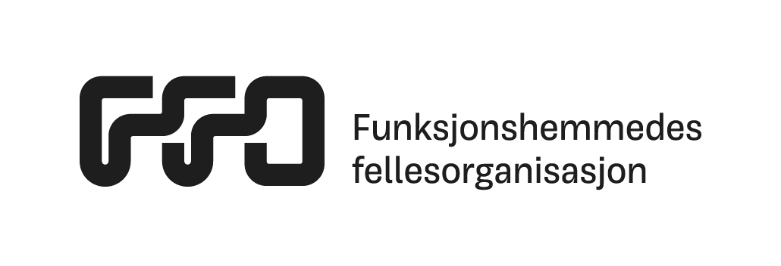 S-sak: 148/23 	Orientering fra FFOs kongress den 18. og 19. november 2023 Rita Andersen orienterte fra kongressen. Vi får fortsette som Vestfold og Telemark, men FFO Viken og FFO Troms og Finnmark er vedtatt delt.   Vi fikk to nye organisasjoner under FFO paraplyen og en organisasjon gikk inn i en annen organisasjon.  Barnekreftforeningen har fått neste års tv-aksjon og har bedt om å få bistand fra andre organisasjoner. Vi får nye vedtekter. Til orientering Forslag til nytt reglement for TT-ordningen i Telemark gjeldende fra 1.1.2025 legges  frem for politisk behandling i aktuelle råd og utvalg innen utgangen av 2024. Vestfold  og Telemarks gjeldende fra 1.2.2021 gjøres gjeldende for Telemark fra 1.1.2024,  unntatt pkt. 2f som gjelder bosted på institusjon/boform med heldøgns omsorg og  pleie. FFO Vestfold og Telemark ønsker å samle organisasjonene for å få innspill til den  kommende høringen. Vi inviterer til en samling i Telemark og en i Vestfold. Til orientering. S-sak: 152/23 	Tønsberg kommune – nye brukerrepresentanter til kvalitetsutvalg Psykisk helse og avhengighet Boliger for mestring og fysisk helse • Boliger for psykisk helse- og miljøarbeid. Vi har pr dags dato ikke fått inn forslag på kandidater. Til orientering. Saken er sendt til råd for personer med funksjonsnedsettelse i Sandefjord kommune. Til orientering. S-sak: 158/23 	Fra FFO:  	UU-Kampanjen – Med rett til å klage! Vi gleder oss til den kommer.  	En kort film om Gode Råd – kunnskap for likestilling Vi synes filmen er veldig bra.  	Gode Råd – tilskudd Vi takker for tilskuddet. møter Rita Andersen, Gry Lisbeth Johansen, Jan Joakimsen, Cecilie Gill Kongsgård og Berit Wiborg Eventuelt: Bufdir. Godkjenning av utsettelse av rapporteringsfrist. CRPD – Rapportlansering den 7. desember 2023 i Litteraturhuset i Oslo. Forslag til foredrag – Vy buss – opplæring. Protokoll fra styremøtet Dato:  	7. desember 2023 Kl: 	1400 Sted. 	Torggata 10, 3724 Skien Leder  	 	Rita Andersen Nestleder 	 	Richard Madsen Økonomiansvarlig Helge Holmberg Protokoll fra styremøtet Dato:  	7. desember 2023 Kl: 	1400 Sted. 	Torggata 10, 3724 Skien Leder  	 	Rita Andersen Nestleder 	 	Richard Madsen Økonomiansvarlig Helge Holmberg Styremedlem Rut Solvei Arheim Styremedlem Jan Joakimsen Styremedlem Gry Lisbeth Johansen Styremedlem Cecilie Gill Kongsgård Vara  	 Liv Anne Andersen Vara  	 Inger Lill Arnesen Sekretær 	 Juleavslutning. Berit Wiborg Meldt forfall: Inger Lill Arnesen og Liv Anne Andersen.  Rut-Solvei Arheim ikke møtt. S-sak: 146/23 Godkjenning av innkalling. Vedtak: Innkalling godkjent S-sak: 147/23 Godkjenning av protokoll fra 2. november 2023 Vedtak: Protokoll fra 2. november 2023 godkjent S-sak: 149/23 Til orientering.  FFO – handlingsplan interessepolitikk 2024 – 2025. S-sak: 150/23 Til orientering. FFO – oppfølging av kommunestyre- og fylkestingsvalget 2023 – Oslo Economics. S-sak: 151/23 Telemark fylkeskommune – transporttjenester for funksjonshemmede. TT-ordningen i Telemark gjeldende fra 1.1.2025. S-sak: 153/23 FFO Vestfold og Telemark – Skien Fritidspark – fornyet samarbeidsavtale for FFO Vestfold og Telemark og medlemsorganisasjonene. Vedtak: Avtalen sendes til alle våre medlemsorganisasjoner i Vestfold og Telemark. S-sak: 154/23 Til orientering Vestfold fylkeskommune – Brukerrepresentanter til råd for personer med funksjonsnedsettelse i Vestfold fylke. S-sak: 155/23 Til orientering. Varsel om detaljregulering av Torvkvartalet i Tønsberg kommune. S-sak: 156/23 Til orientering. FFO Bamble – invitasjon til julemøte den 19. desember 2023 S-sak: 157/23 Skolesaken Vesterøy i Sandefjord kommune  Til orientering.Ny invitasjon og rapportering. S-sak: 159/23 Til orientering Tilgjengelighetsstudien – prosjekt.  Ungdata pluss. S-sak: 160/23 AIR AS, Rauland – Arbeidsrettet rehabilitering. Møte den 4. Desember – orientering. “Notat – Pasientenes behov må komme først».  Invitasjon til Åpen dag den 19.1.2024. Vedtak: Styret ønsker å delta på Åpen dag den 19.1.2024.  Fra styret 